da 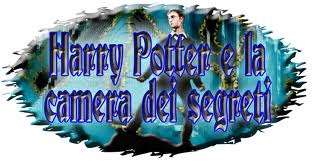 III Secondaria di I°HERMIONE:  Intelletto> Genericamente può essere definito come la facoltà della mente umana di intendere, concepire pensieri, elaborare concetti e formulare giudizi. La prima etimologia accenna all’intelletto come una facoltà capace di cogliere l’essenzialità che è all’interno delle cosa e dei fatti.HARRY: Coraggio> E’ la virtù umana spesso indicata anche come fortezza che fa si che chi ne è dotato non si sbigottisca di fronte ai pericoli, affronti con serenità i rischi, non si abbatta per dolori fisici e morali e, più in generale, affronti a viso aperto la sofferenza, il pericolo, l’incertezza e l’intimidazione.RON:  Altruismo> Si indica la qualità (morale) di interessarsi al benessere dei propri simili. Questo concetto è applicabile sia nella biologia che nella psicologia, sociologia, antropologia e filosofia. Il concetto opposto è l’egoismo.